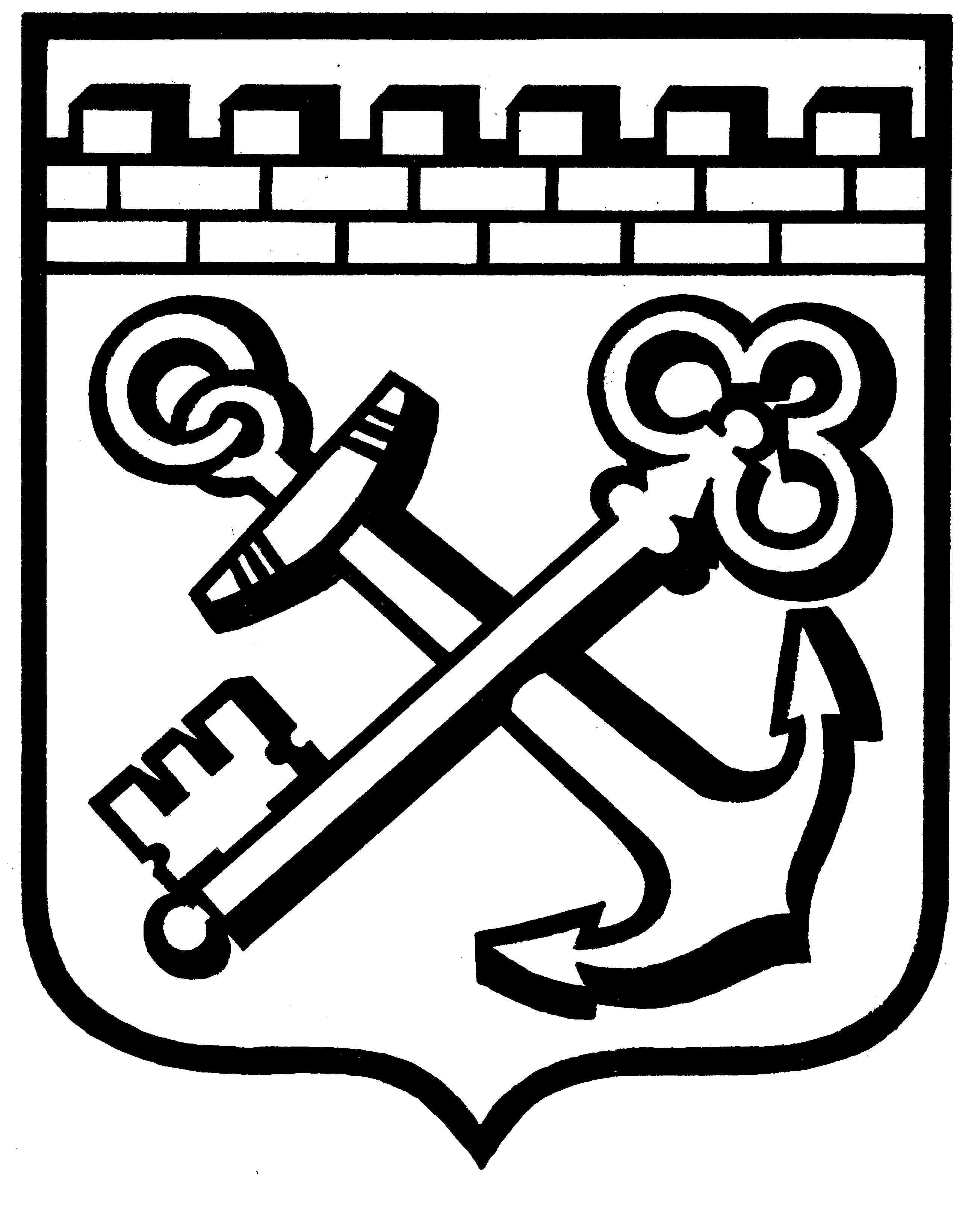 КОМИТЕТ ГРАДОСТРОИТЕЛЬНОЙ ПОЛИТИКИ
ЛЕНИНГРАДСКОЙ ОБЛАСТИПРИКАЗот ______________ № _____Об утверждении правил землепользования и застройки муниципального образования «Город Всеволожск»Всеволожского муниципального района Ленинградской области В соответствии со статьями 32 и 33 Градостроительного кодекса Российской Федерации, пунктом 1 части 2 статьи 1 областного закона от 7 июля 2014 года № 45-оз «О перераспределении полномочий в области градостроительной деятельности между органами государственной власти Ленинградской области и органами местного самоуправления Ленинградской области», пунктом 2.13 Положения о Комитете градостроительной политики Ленинградской области, утвержденного постановлением Правительства Ленинградской области от 9 сентября 2019 года № 421, приказываю:1. Утвердить правила землепользования и застройки муниципального образования «Город Всеволожск» Всеволожского муниципального района Ленинградской области согласно приложению к настоящему приказу.2. Признать утратившими силу:решение совета депутатов муниципального образования «Город Всеволожск» Всеволожского муниципального района Ленинградской области от  26 марта   2013  года № 16 «Об утверждении «Правил землепользования и застройки части территории муниципального образования «Город Всеволожск» Всеволожского муниципального района Ленинградской области (применительно к территории города Всеволожска и поселка Ковалево)» и отмене решения совета депутатов МО «Город Всеволожск» от 18.12.2012 года № 96»;решение совета депутатов муниципального образования «Город Всеволожск» Всеволожского муниципального района Ленинградской области от 23 декабря 2014 года № 55 «Об утверждении Правил землепользования и застройки применительно к части территории муниципального образования «Город Всеволожск» Всеволожского муниципального района Ленинградской области (часть 2)»;решение совета депутатов муниципального образования «Город Всеволожск» Всеволожского муниципального района Ленинградской области от 23 декабря 2014 года № 56 «Об утверждении Правил землепользования и застройки части территории муниципального образования «Город Всеволожск» Всеволожского муниципального района Ленинградской области (часть 3)»;решение совета депутатов муниципального образования «Город Всеволожск» Всеволожского муниципального района Ленинградской области от 24 февраля 2015 года № 7 «Об изложении Правил землепользования и  застройки  территории  муниципального образования «Город Всеволожск» Всеволожского муниципального района Ленинградской области в единой редакции»;приказ комитета по архитектуре и градостроительству Ленинградской области от 30 июня 2015 года  № 14 «О внесении изменений в Правила землепользования и застройки части территории муниципального образования «Город Всеволожск» Всеволожского муниципального района Ленинградской области (применительно к территории города Всеволожска и поселка Ковалево)»;приказ комитета по архитектуре и градостроительству Ленинградской области от 08 октября 2015 года  № 35 «Об утверждении внесения изменений в Правила землепользования и застройки муниципального образования «Город Всеволожск» Всеволожского муниципального района Ленинградской области»;приказ комитета по архитектуре и градостроительству Ленинградской области 13 ноября 2015  года  № 43 «О внесении изменений в Правила землепользования и застройки муниципального образования «Город Всеволожск» Всеволожского муниципального района Ленинградской области»;приказ комитета по архитектуре и градостроительству Ленинградской области от 15 января 2016 года  № 2 «Об утверждении внесения изменений в правила землепользования и застройки муниципального образования «Город Всеволожск» Всеволожского муниципального района Ленинградской области»;приказ комитета по архитектуре и градостроительству Ленинградской области от 12 мая 2016 года  № 25 «О внесении изменений в Правила землепользования и застройки территории муниципального образования «Город Всеволожск» Всеволожского муниципального района Ленинградской области в части изменения границ территориальных зон земельного участка, расположенного в г. Всеволожск Всеволожского муниципального района Ленинградской области на пересечении ул. Межевая и ул. Волковская»;приказ комитета по архитектуре и градостроительству Ленинградской области 13 апреля 2017  года  № 15 «О внесении изменений в правила землепользования и застройки муниципального образования «Город Всеволожск» Всеволожского муниципального района Ленинградской области»;приказ комитета по архитектуре и градостроительству Ленинградской области от 27 октября 2017 года  № 66 «Об утверждении изменений в правила землепользования и застройки муниципального образования «Город Всеволожск» Всеволожского муниципального района Ленинградской области»;приказ комитета по архитектуре и градостроительству Ленинградской области 02 ноября 2018  года  № 62 «О внесении изменений в Правила землепользования и застройки муниципального образования «Город Всеволожск» Всеволожского муниципального района Ленинградской области»;приказ Комитета градостроительной политики Ленинградской области 02 октября 2019  года  № 66 «О внесении изменений в правила землепользования и застройки муниципального образования «Город Всеволожск» Всеволожского муниципального района Ленинградской области»;приказ Комитета градостроительной политики Ленинградской области 03 октября 2019  года  № 67 «О внесении изменений в правила землепользования и застройки муниципального образования «Город Всеволожск» Всеволожского муниципального района Ленинградской области»;приказ Комитета градостроительной политики Ленинградской области 07 мая 2020  года  № 24 «О признании утратившим силу в части Правил землепользования и застройки территории муниципального образования «Город Всеволожск» Всеволожского муниципального района Ленинградской области» и признании утратившим силу приказа Комитета градостроительной политики Ленинградской области от 22 апреля 2020  года  № 19 «О признании утратившим силу в части правил землепользования и застройки части территории муниципального образования «Город Всеволожск» Всеволожского муниципального района Ленинградской области (применительно к территории города Всеволожска и поселка Ковалево)»;приказ Комитета градостроительной политики Ленинградской области 22 декабря 2020  года  № 73 «О внесении изменений в Правила землепользования и застройки территории муниципального образования «Город Всеволожск» Всеволожского муниципального района Ленинградской области»;приказ Комитета градостроительной политики Ленинградской области 15 марта 2021  года  № 25 «О внесении изменений в Правила землепользования и застройки территории муниципального образования «Город Всеволожск» Всеволожского муниципального района Ленинградской области»;приказ Комитета градостроительной политики Ленинградской области 16 апреля 2021  года  № 42 «О внесении изменений в Правила землепользования и застройки территории муниципального образования «Город Всеволожск» Всеволожского муниципального района Ленинградской области».Председатель комитета                                                                            И.Я. Кулаков